ICETECHNIK.CZ s.r.o.	NABÍDKA č. 23NA00461Dodavatel: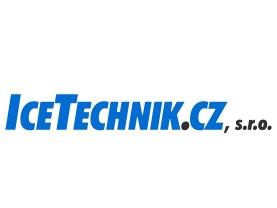 Nabídka č.:Datum zápisu:Platno do:ICETECHNIK.CZ s.r.o.Hostín u Vojkovic 133277 44 Vojkovice u Kralup nadIČ: 08996792DIČ: CZ08996792Telefon: + 420 601 283 252Mobil: + 420 601 283 250 E-mail: info@icetechnik.cz www.icetechnik.cz23NA0046120.09.202330.11.2023	Odběratel:	IČ:	71217975	DIČ:	CZ71217975Sportovní zařízení města PříbramLegionářů 378261 01 PříbramTel.: 318 623 815 604 243 122Dodavatel:Nabídka č.:Datum zápisu:Platno do:ICETECHNIK.CZ s.r.o.Hostín u Vojkovic 133277 44 Vojkovice u Kralup nadIČ: 08996792DIČ: CZ08996792Telefon: + 420 601 283 252Mobil: + 420 601 283 250 E-mail: info@icetechnik.cz www.icetechnik.cz23NA0046120.09.202330.11.2023Konečný příjemce:Cenová nabídka na servis ledové rolby WM Junior 2070 E v.č. 0434 v.č. 2008, výměna elektromotoru 96/23kW a řídícího systému Curtis:Cenová nabídka na servis ledové rolby WM Junior 2070 E v.č. 0434 v.č. 2008, výměna elektromotoru 96/23kW a řídícího systému Curtis:Cenová nabídka na servis ledové rolby WM Junior 2070 E v.č. 0434 v.č. 2008, výměna elektromotoru 96/23kW a řídícího systému Curtis:	Označení dodávky	Množství	J.cena	Sleva	Cena %DPH	DPH	Kč Celkem	Označení dodávky	Množství	J.cena	Sleva	Cena %DPH	DPH	Kč Celkem	Označení dodávky	Množství	J.cena	Sleva	Cena %DPH	DPH	Kč CelkemŘídící jednotka Curtis 96/650A pro 1 ks 97 200,00 97 200,00 0% 0,00 97 200,00 elektromotor 23kW JuniorElektro motor SME ICE 96V 1 ks 106 919,90 106 919,90 0% 0,00 106 919,90 Encoder RS17510504AC Curtis 1 ks 22 597,00 22 597,00 0% 0,00 22 597,00Junior	Redukce připojení Encoderu 	1 ks	789,20	789,20	0%	0,00	789,20Curtis	Kroužek Encoderu	1	185,00	185,00	0%	0,00	185,00	Spojka elektromotor převodovka 	1 ks	4 342,00	4 342,00	0%	0,00	4 342,00JuniorPřevodový olej 75W90 7 l 195,00 1 365,00 0% 0,00 1 365,00 Diagnostika řídícího systému 1 ks 1 000,00 1 000,00 0% 0,00 1 000,00	Izolační pasta	1 ks	250,00	250,00	0%	0,00	250,00	Spotřební materiál elektro	2 ks	350,00	700,00	0%	0,00	700,00	Čistič	3 ks	219,00	657,00	0%	0,00	657,00Demontáž elektromotoru, Zjištění 1 ks 6 000,00 6 000,00 0% 0,00 6 000,00 rozsahu poškození motoru + fotodokumentace	Servis ledových roleb, 25.9.	2 hod	620,00	1 240,00	0%	0,00	1 240,00	Doprava , 25.9. Radonice - 	425 km	15,00	6 375,00	0%	0,00	6 375,00Příbram - Liberec - Radonice	Servis ledových roleb	10 hod	620,00	6 200,00	0%	0,00	6 200,00	Doprava 	200 km	15,00	3 000,00	0%	0,00	3 000,00Řídící jednotka Curtis 96/650A pro 1 ks 97 200,00 97 200,00 0% 0,00 97 200,00 elektromotor 23kW JuniorElektro motor SME ICE 96V 1 ks 106 919,90 106 919,90 0% 0,00 106 919,90 Encoder RS17510504AC Curtis 1 ks 22 597,00 22 597,00 0% 0,00 22 597,00Junior	Redukce připojení Encoderu 	1 ks	789,20	789,20	0%	0,00	789,20Curtis	Kroužek Encoderu	1	185,00	185,00	0%	0,00	185,00	Spojka elektromotor převodovka 	1 ks	4 342,00	4 342,00	0%	0,00	4 342,00JuniorPřevodový olej 75W90 7 l 195,00 1 365,00 0% 0,00 1 365,00 Diagnostika řídícího systému 1 ks 1 000,00 1 000,00 0% 0,00 1 000,00	Izolační pasta	1 ks	250,00	250,00	0%	0,00	250,00	Spotřební materiál elektro	2 ks	350,00	700,00	0%	0,00	700,00	Čistič	3 ks	219,00	657,00	0%	0,00	657,00Demontáž elektromotoru, Zjištění 1 ks 6 000,00 6 000,00 0% 0,00 6 000,00 rozsahu poškození motoru + fotodokumentace	Servis ledových roleb, 25.9.	2 hod	620,00	1 240,00	0%	0,00	1 240,00	Doprava , 25.9. Radonice - 	425 km	15,00	6 375,00	0%	0,00	6 375,00Příbram - Liberec - Radonice	Servis ledových roleb	10 hod	620,00	6 200,00	0%	0,00	6 200,00	Doprava 	200 km	15,00	3 000,00	0%	0,00	3 000,00Řídící jednotka Curtis 96/650A pro 1 ks 97 200,00 97 200,00 0% 0,00 97 200,00 elektromotor 23kW JuniorElektro motor SME ICE 96V 1 ks 106 919,90 106 919,90 0% 0,00 106 919,90 Encoder RS17510504AC Curtis 1 ks 22 597,00 22 597,00 0% 0,00 22 597,00Junior	Redukce připojení Encoderu 	1 ks	789,20	789,20	0%	0,00	789,20Curtis	Kroužek Encoderu	1	185,00	185,00	0%	0,00	185,00	Spojka elektromotor převodovka 	1 ks	4 342,00	4 342,00	0%	0,00	4 342,00JuniorPřevodový olej 75W90 7 l 195,00 1 365,00 0% 0,00 1 365,00 Diagnostika řídícího systému 1 ks 1 000,00 1 000,00 0% 0,00 1 000,00	Izolační pasta	1 ks	250,00	250,00	0%	0,00	250,00	Spotřební materiál elektro	2 ks	350,00	700,00	0%	0,00	700,00	Čistič	3 ks	219,00	657,00	0%	0,00	657,00Demontáž elektromotoru, Zjištění 1 ks 6 000,00 6 000,00 0% 0,00 6 000,00 rozsahu poškození motoru + fotodokumentace	Servis ledových roleb, 25.9.	2 hod	620,00	1 240,00	0%	0,00	1 240,00	Doprava , 25.9. Radonice - 	425 km	15,00	6 375,00	0%	0,00	6 375,00Příbram - Liberec - Radonice	Servis ledových roleb	10 hod	620,00	6 200,00	0%	0,00	6 200,00	Doprava 	200 km	15,00	3 000,00	0%	0,00	3 000,00	Součet položek	258 820,10	0,00	258 820,10	CELKEM K ÚHRADĚ	258 820,10	Součet položek	258 820,10	0,00	258 820,10	CELKEM K ÚHRADĚ	258 820,10	Součet položek	258 820,10	0,00	258 820,10	CELKEM K ÚHRADĚ	258 820,10Uvedené ceny jsou bez 21% DPH.Pracovní čas je orientační a bude fakturován dle skutečných odpracovaných hodin na montážním výkaze.Vystavil: Silvie Fialová servis@icetechnik.czUvedené ceny jsou bez 21% DPH.Pracovní čas je orientační a bude fakturován dle skutečných odpracovaných hodin na montážním výkaze.Vystavil: Silvie Fialová servis@icetechnik.czUvedené ceny jsou bez 21% DPH.Pracovní čas je orientační a bude fakturován dle skutečných odpracovaných hodin na montážním výkaze.Vystavil: Silvie Fialová servis@icetechnik.czEkonomický a informační systém POHODA Ekonomický a informační systém POHODA Ekonomický a informační systém POHODA 